Приложение №3Приложение №1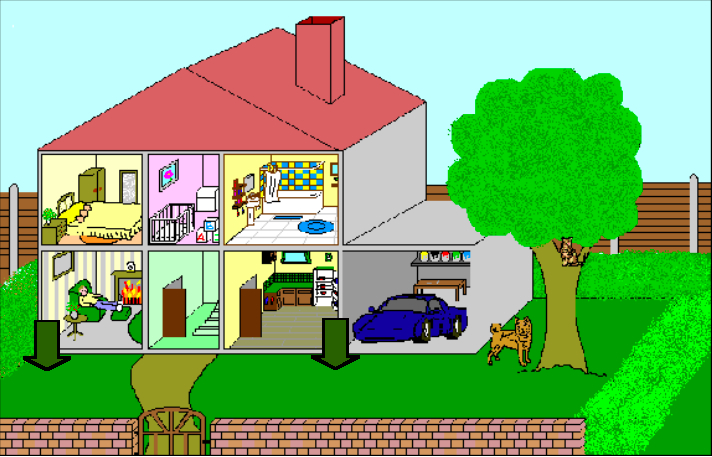 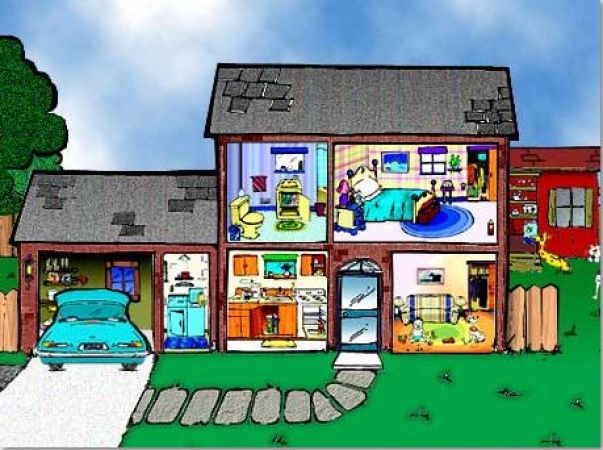 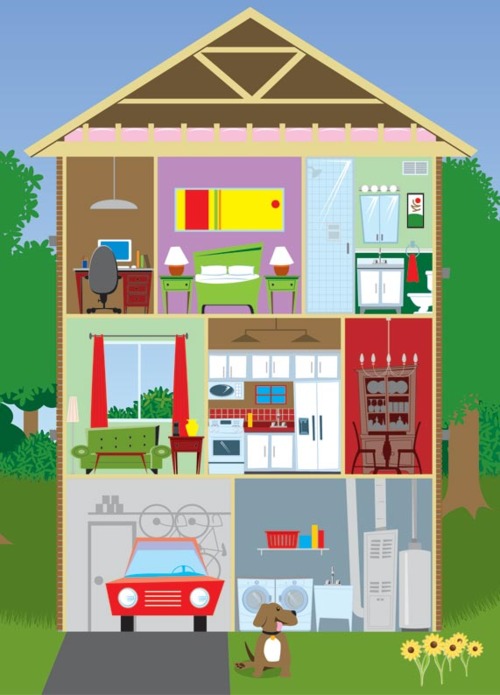 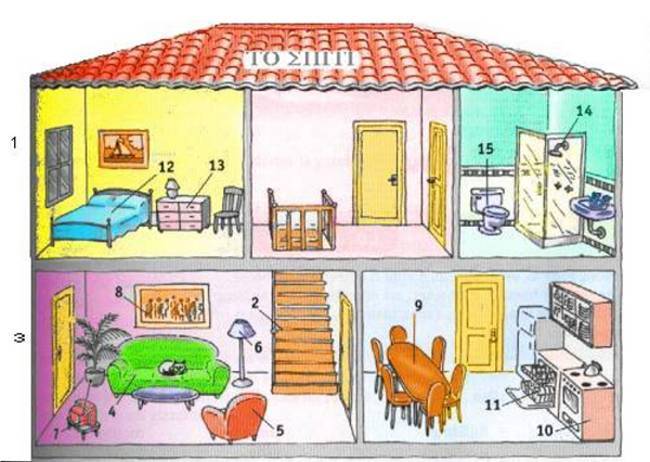 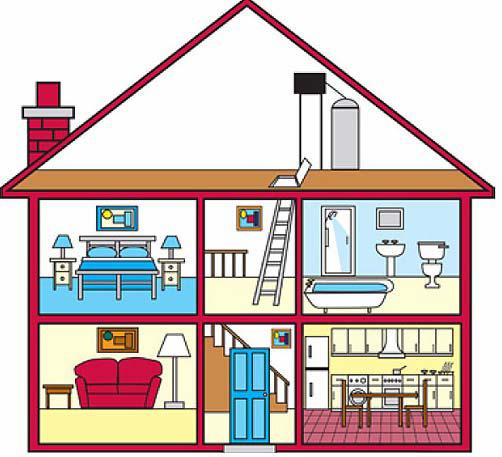 Приложение №2Приложение №4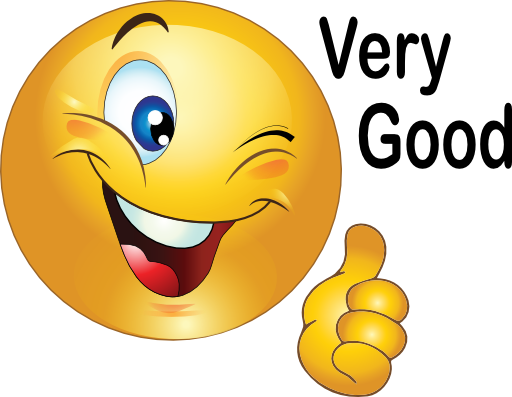 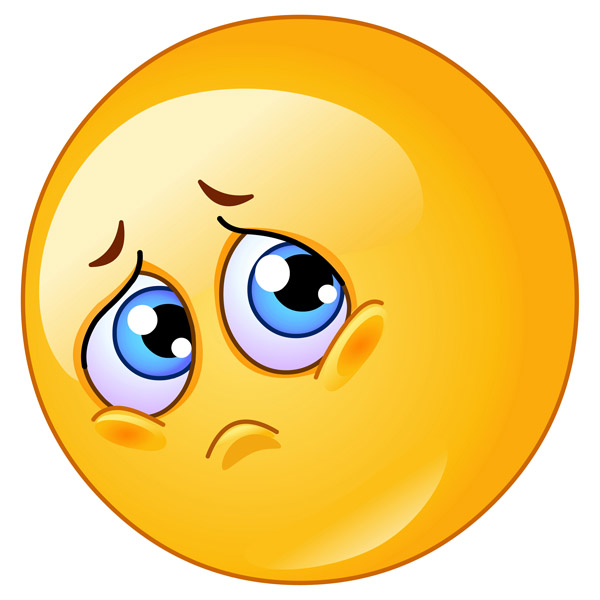 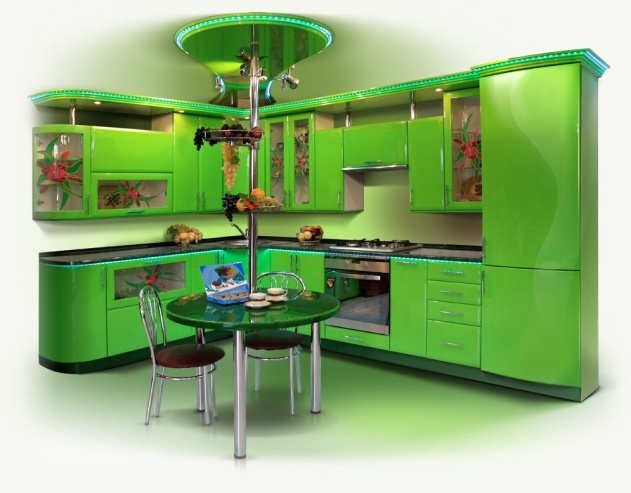 _ itchen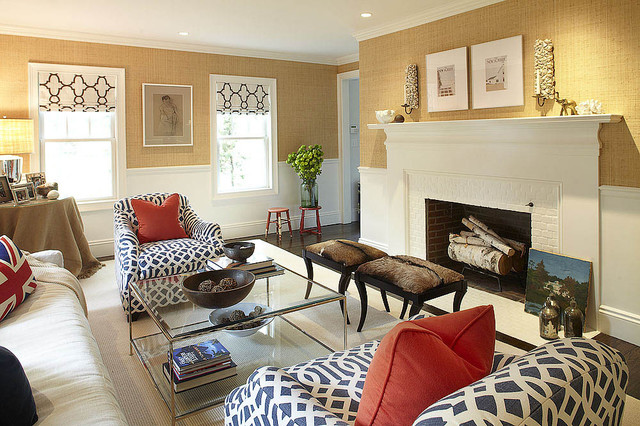 Living r_ _ mLiving r_ _ m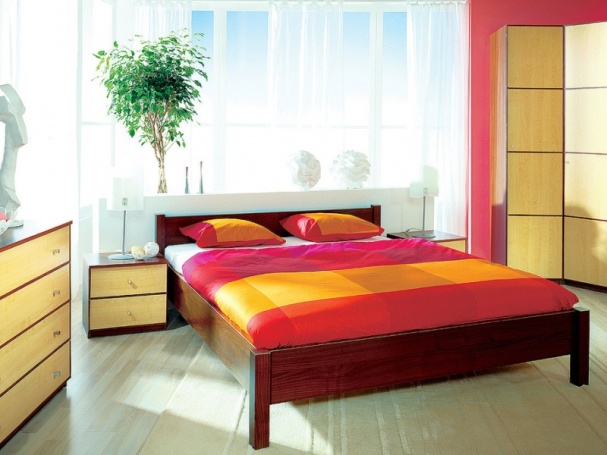 B _ d roo _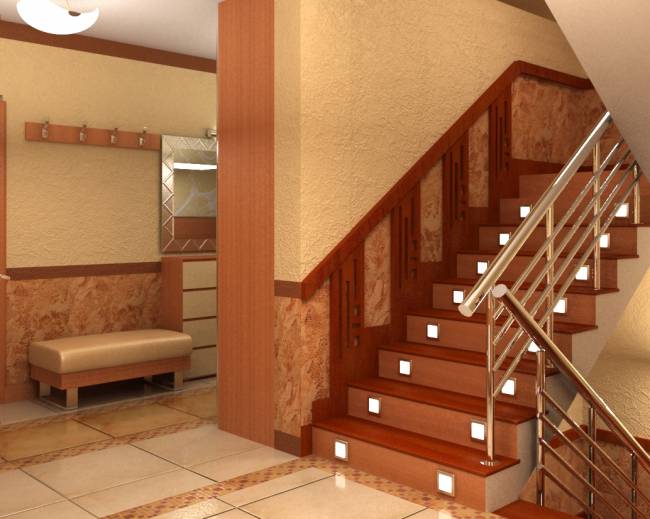 Hal _Hal _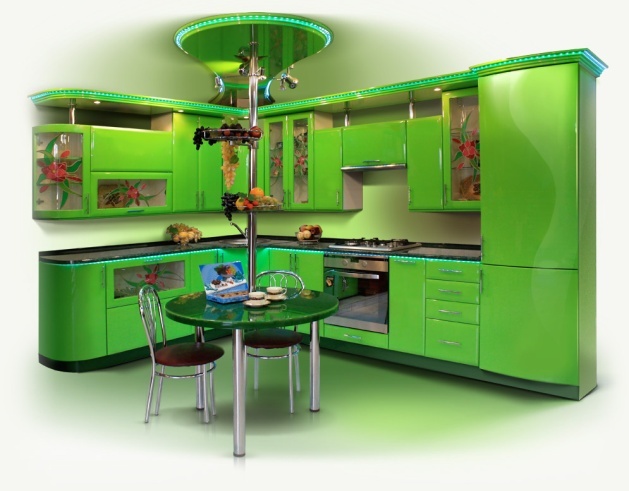 _ itchen_ itchenLiving r_ _ mLiving r_ _ m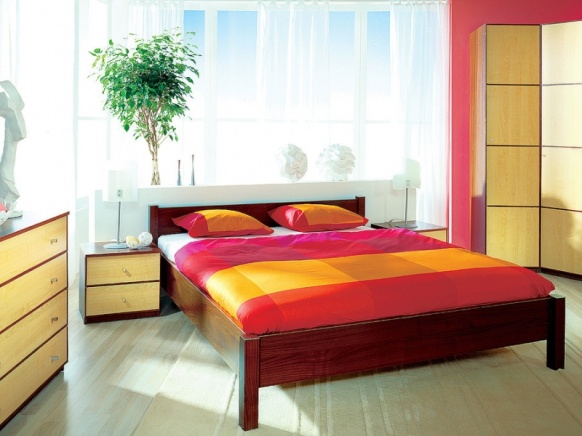 B _ d roo _B _ d roo _Hol _Hol _a bed rooma living rooma kitchenan armchaira tablea mirrora TVseta wardrobea carpeta chaira fridgea cupboard